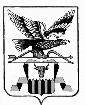 ЗАБАЙКАЛЬСКИЙ КРАЙ                                                                                            МУНИЦИПАЛЬНЫЙ РАЙОН «ЧИТИНСКИЙ РАЙОН»                                                        СЕЛЬСКОЕ ПОСЕЛЕНИЕ «АРАХЛЕЙСКОЕ»АДМИНИСТРАЦИЯПОСТАНОВЛЕНИЕ«22 »декабря 2020 г.                        	                  			                  № 86с.Арахлей"Об утверждении Порядка применения представителем нанимателя (работодателем) взысканий, предусмотренных статьями 14.1, 15 и 27 Федерального закона № 25-ФЗ"В соответствии со статьей 27.1 Федерального закона от 02.03.2007 года N 25-ФЗ "О муниципальной службе в Российской Федерации", администрация  сельского поселения «Арахлейское»,  ПОСТАНОВЛЯЕТ:1. Утвердить прилагаемый Порядок применения к муниципальным служащим администрации  сельского поселения взысканий, предусмотренных статьями 14.1, 15 и 27 Федерального закона N 25-ФЗ "О муниципальной службе в Российской Федерации".2. Опубликовать настоящее постановление на  официальном сайте в сети Интернет и на стендах Администрации сельского поселения.          3. Настоящее постановление вступает в силу с момента опубликования.Приложение к постановлению администрации                                                                         сельского поселения «Арахлейское»                                                                                                         от  «22» __12______ 2020 г. № 86Порядок
применения представителем нанимателя (работодателем) взысканий, предусмотренных статьями 14.1, 15 и 27 Федерального закона N 25-ФЗ Настоящий Порядок разработан в соответствии со статьей 27.1 Федерального закона от 02.03.2007 года N 25-ФЗ "О муниципальной службе в Российской Федерации" и устанавливает порядок и сроки применения представителем нанимателя (работодателем) взысканий к муниципальным служащим администрации  сельского поселения «Арахлейское»  (далее - муниципальные служащие), предусмотренных ст.14.1, 15 и 27 вышеуказанного федерального закона.1. За несоблюдение муниципальным служащим ограничений и запретов, требований о предотвращении или об урегулировании конфликта интересов и неисполнение обязанностей, установленных в целях противодействия коррупции Федеральным законом от 02.03.2007 года N 25-ФЗ "О муниципальной службе в Российской Федерации", Федеральным законом от 25.12.2008 года N 273-ФЗ "О противодействии коррупции" и другими федеральными законами, налагаются взыскания, предусмотренные ст.27 Федерального закона от 02.03.2007 года № 25-ФЗ "О муниципальной службе в Российской Федерации".2. Муниципальный служащий подлежит увольнению с муниципальной службы в связи с утратой доверия в случаях совершения правонарушений, установленных статьями 14.1 и 15 Федерального закона от 02.03.2007 года № 25-ФЗ "О муниципальной службе в Российской Федерации".3. Взыскания, предусмотренные статьями 14.1, 15 и 27 Федерального закона от 02.03.2007 года № 25-ФЗ "О муниципальной службе в Российской Федерации", применяются представителем нанимателя (работодателем) на основании:1) доклада о результатах проверки, проведенной уполномоченным лицом администрации сельского поселения «Арахлейское»;2) рекомендации комиссии по соблюдению требований к служебному поведению муниципальных служащих и урегулированию конфликта интересов в случае, если доклад о результатах проверки направлялся в комиссию;3) объяснений муниципального служащего;4) иных материалов.В случае неполучения объяснения от муниципального служащего по истечении двух рабочих дней со дня предъявления ему требования о представлении объяснения представителем нанимателя (работодателя) составляется соответствующий акт. Отказ муниципального служащего от дачи объяснений в письменной форме не является препятствием для применения взыскания. 4. При применении взысканий, предусмотренных статьями 14.1, 15 и 27  Федерального закона от 02.03.2007 года № 25-ФЗ "О муниципальной службе в Российской Федерации", учитываются характер совершенного муниципальным служащим коррупционного правонарушения, его тяжесть, обстоятельства, при которых оно совершено, соблюдение муниципальным служащим других ограничений и запретов, требований о предотвращении или об урегулировании конфликта интересов и исполнение им обязанностей, установленных в целях противодействия коррупции, а также предшествующее исполнение муниципальным служащим своих должностных обязанностей.5. Взыскания, предусмотренные статьями 14.1, 15 и 27 Федерального закона от 02.03.2007 года N 25-ФЗ "О муниципальной службе в Российской Федерации", применяются не позднее одного месяца со дня поступления информации о совершении муниципальным служащим коррупционного правонарушения, не считая периода временной нетрудоспособности муниципального служащего, пребывания его в отпуске, других случаев его отсутствия на службе по уважительным причинам, а также времени проведения проверки и рассмотрения ее материалов комиссией по соблюдению требований к служебному поведению муниципальных служащих и урегулированию конфликта интересов.Взыскание должно быть применено не позднее шести месяцев со дня поступления информации о совершении коррупционного правонарушения, а по результатам ревизии, проверки финансово - хозяйственной деятельности или аудиторской проверки – не позднее 2-х лет со дня совершения коррупционного правонарушения.6. Проверка осуществляется должностными лицами, ответственными за профилактику коррупционных и иных правонарушений в Администрации сельского поселения, в отношении муниципальных служащих. По окончании проверки указанными выше лицами готовится доклад, в котором указываются факты и обстоятельства, установленные проверкой. Доклад передается представителю нанимателя (работодателю).7. В случае если доклад о результатах проверки содержит информацию об отсутствии в действиях (бездействии) муниципального служащего, в отношении которого проводилась проверка, признаков правонарушений, установленных статьями 14.1, 15 и 27 Федерального закона N 25-ФЗ, представитель нанимателя (работодатель) принимает решение об отсутствии факта совершения указанным муниципальным служащим данных правонарушений. Решение принимается в форме распоряжения Администрации сельского поселения в течение пяти рабочих дней со дня поступления доклада.8. В случае если по результатам проверки выявлено, что действия (бездействие) муниципального служащего, в отношении которого проводится проверка, содержат признаки правонарушений, установленных статьями 14.1, 15 и 27 Федерального закона N 25-ФЗ, доклад должен содержать одно из следующих предложений:1) о применении к муниципальному служащему взыскания, предусмотренного статьями 14.1, 15 или 27 Федерального закона N 25-ФЗ, с указанием конкретного вида взыскания;2) о направлении доклада о результатах проверки в Комиссию по соблюдению требований к служебному поведению муниципальных служащих и урегулированию конфликта интересов.         9. Представитель нанимателя (работодатель) в течение пяти рабочих дней со дня поступления доклада о результатах проверки, указанного в пункте 8 настоящего Порядка, принимает одно из следующих решений:         1) о применении к муниципальному служащему взыскания, предусмотренного статьями 14.1, 15 или 27 Федерального закона 25-ФЗ, с указанием конкретного вида взыскания;         2) о направлении доклада о результатах проверки в Комиссию по соблюдению требований к служебному поведению муниципальных служащих и урегулированию конфликта интересов.          10. Решение представителя нанимателя (работодателя), предусмотренное подпунктом 1 пункта 9, оформляется распоряжением Администрации сельского поселения.Решение представителя нанимателя (работодателя), предусмотренное подпунктом 2 пункта 9, выносится на Комиссию по соблюдению требований к служебному поведению муниципальных служащих и урегулированию конфликта интересов.11. В случае если вынесенное Комиссией по соблюдению требований к служебному поведению муниципальных служащих и урегулированию конфликта интересов решение содержит рекомендацию представителю нанимателя (работодателю) о применении к муниципальному служащему конкретного вида взыскания, представитель нанимателя (работодатель) при принятии решения в отношении муниципального служащего вправе учесть в пределах своей компетенции указанные рекомендации Комиссии. Решение представителя нанимателя (работодателя) оформляется распоряжением Администрации сельского поселения.12. Подготовку проекта распоряжения Администрации сельского поселения о применении взыскания осуществляют лицами, ответственными за профилактику коррупционных и иных правонарушений в Администрации сельского поселения.13. Копия распоряжения Администрации сельского поселения о применении к муниципальному служащему взыскания с указанием коррупционного правонарушения и нормативных правовых актов, положения которых им нарушены, вручается муниципальному служащему под роспись в течение трех дней со дня издания соответствующего распоряжения.Муниципальный служащий вправе обжаловать взыскание в письменной форме в установленном законодательством Российской Федерации порядке.Если муниципальный служащий отказывается ознакомиться с актом, указанным в абзаце первом настоящего пункта, под расписку, то составляется соответствующий акт.14. Копия правового акта с выпиской из решения Комиссии подшивается в личное дело муниципального служащего.15. Если в течение одного года со дня применения взыскания муниципальный служащий не был подвергнут дисциплинарному взысканию, предусмотренному статьями 14.1, 15 и 27 Федерального закона от 02.03.2007 N 25-ФЗ "О муниципальной службе в Российской Федерации", он считается не имеющим взыскания.16. Сведения о применении к муниципальному служащему взыскания в виде увольнения в связи с утратой доверия направляются в Правительство Забайкальского края для включения в реестр лиц, уволенных в связи с утратой доверия в соответствии с действующим законодательством Российской Федерации.Глава сельского поселения		____________/Д.В.Нимаева/